Rowel Rowel.372612@2freemail.com To be engaged in a company with utmost professionalism and dedication, guided with high standards where my skills and abilities can be maximized and developed in customer-service oriented business.With more than 9 years experiences in sales and customer-service oriented business. Computer Literate.Ability to learn new duties quickly with less supervision.Can work under pressure with minimal supervision.Flexible in responding to changes and accepting new responsibilities.Willing to work overtime and undergo training.Honest, hardworking, resourceful, determined, confident With good moral character and a dedicated person with the ability to succeed.Highly organized, people- oriented and responsiblePromoter/Sales Infinity CommunicationsStore Location: Virgin Megastore (MCC, Dubai Mall)May 2015- PresentWelcome customers as they arrive and inquire into their choice of electronic goodsLead customers to designated aisles / shelves for their specified itemsProvide customers with information regarding product features and benefitsDemonstrate features by employing knowledge of gadgets and technologyRespond to customers’ questions and concerns Walk customers through the buying procedure by ensuring smooth payment processesPack electronic items in original packing and ensure that they are accompanied by warrantee cards, if available.Ascertain that products are neatly displayed in display units and have all corresponding information attached to themIndulge in upselling endeavors with a view to increase revenueMaintain knowledge of what the competition is selling and provide feedback to supervisorAscertain that pricing information is kept current and that customers are made aware of discounts and promotionsPromoter/MerchandiserPromate Technologies JAFZAStore Location: Virgin Megastore and CompuMe (Mall of Emirates & Dubai Mall)November 2011 – January 2015Responsive to the needs of the costumers.Supervise the delivery of items and ordering of stocks if needed.Ensure costumers’ satisfaction at all times.Offer them variety of items that would be able to satisfy their needs and ensure customer satisfaction & generate more sales.Responsible in making daily reports and send it by email to the sales director.Ensures that all merchandise/ electronic items are properly displayed and organized.Establish and maintain good rapport to the costumers.Reporting to my supervisor for any problems and requisition of supplies for approval.Accurately describes products features, demonstrate how the products is used and be able to operate other products.Coffe Maker/ Bans Maker/ Service Crew/ CashierPapparoti Café,The Dubai Mall, UAEAugust 2009- August 2011Responsible for setting up necessary supplies and tools, cleaning all equipment and areas, locking doors, etc. Set up, stock, and maintain work areas.Input orders into cash register system and collect payment from customer. Take orders, record and prepare food and coffee beverages.Ensure that appliances (e.g., coffee makers) are turned on/off at the appropriate times.Clean dishes, utensils, work areas, tables and equipment throughout the day.Follow all company and safety and security policies and procedures; report accidents, injuries, and unsafe work conditions to managerEnsure uniform and personal appearance is clean and professional, maintain confidentiality of proprietary information, and protect company assets.Welcome and acknowledge all guests according to company standards, anticipate and address guests` service needs, assist individuals with disabilities, and thank guests with genuine appreciation.Develop and maintain positive working relationships with others, and support team to reach common goals.Ensure adherence to quality expectations and standards.Sales StaffPenshoppeSM Manila Manila PhilippinesDecember 2007 to June 2009Proactively acknowledged, greeted and assisted customers in the storeOffered customers with exemplary and timely service.Provided accurate product information.Served multiple customers, discovered their needs, and made recommendations to generate sales.Recommended alternative purchase choices.Merchandised, stocked and replenished the selling floor constantly.Merchandised, restocked and maintained sales floor.Determine customers’ style by observing what they are wearing and provide style-conscious consultation.Guide customers about different available styles and clothes.Suggest possible accessories that may complement clothes that the customer is interested in.Make style suggestions to meet the customers’ budget and dress expectations.Provide suggestions regarding styles, colors and sizes.Assist customers in carrying chosen clothes to try roomsSex			:	MaleCivil Status		:	MarriedNationality    		:	FilipinoLanguages Spoken	:	Filipino and EnglishVisa Status		:	Employment (Freezone)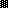 